МБОУ «Улюнханская средняя общеобразовательная школа»СОГЛАСОВАНО:                                                                                   УТВЕРЖДЕНО:организатор школы:                                                                                директор школы:    _____________                                                                                        __________    Раднаева М.Б.                                                                                     Е.Б.БудаеваПЛАН ВОСПИТАТЕЛЬНОЙ РАБОТЫ 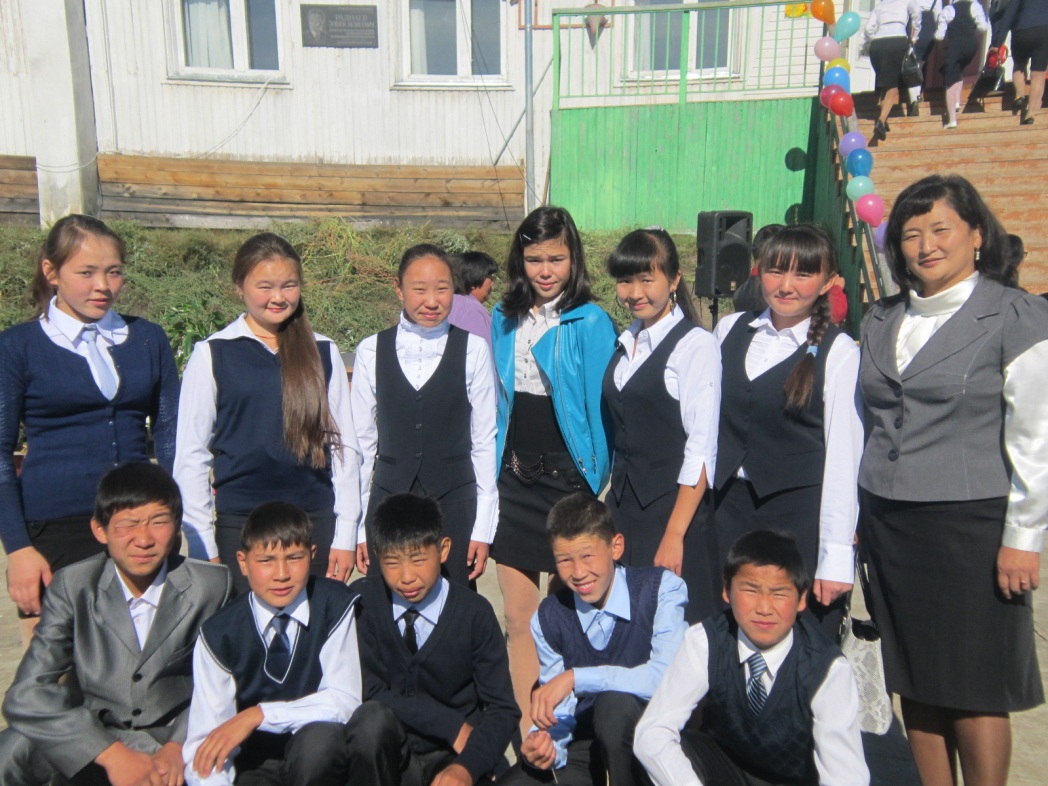 Класс: 9Классный руководитель: Бубеева М.В.2014-1015 уч.г.Классный руководитель - это профессионал-педагог, духовный посредник между обществом и ребенком в освоении культуры, накопленной человечеством, организующий систему отношений через разнообразные виды воспитывающей деятельности, создающий условия для индивидуального выражения каждого ребенка и осуществляющий индивидуальный корректив развития каждой личности.ЦЕЛЬ  И  ЗАДАЧИ  ДЕЯТЕЛЬНОСТИКЛАССНОГО  РУКОВОДИТЕЛЯ Цель: создание   условий для саморазвития и самореализации личности учащегося, его успешной социализации в обществе.Задачи:формирование и развитие коллектива класса;  создание благоприятных психолого-педагогических условий для развития личности, самоутверждения каждого ученика, сохранения неповторимости и раскрытия его потенциальных способностей;  формирование здорового образа жизни;  организация системы отношений через разнообразные формы воспитывающей деятельности коллектива класса;  защита прав и интересов учащихся;  организация системной работы с учащимися в классе; гуманизация отношений между учащимися, между учащимися и педагогическими работниками;  формирование у учащихся нравственных смыслов и духовных ориентиров; организация социально значимой, творческой деятельности учащихся.ЗАДАЧИ ВОСПИТАТЕЛЬНОЙ РАБОТЫ В 9  КЛАССЕЦель воспитательной работы: Воспитание образованной, физически и духовно здоровой личности, способной к самореализации и самоопределению.•Формировать «Образ успешного человека» как элемента школьной культуры.•Формировать патриотическое, гражданское, правовое сознание.•Развивать ключевые компетенции личности (учебную, социально-культурную, коммуникативную, толерантную и адаптивную).•Знакомить с основами современной экономики, помощь в осознанном выборе будущей профессии• Продолжить работу по формированию классного коллектива. Проводить диагностики и анализировать развитие каждого учащегося и классного коллектива.Циклограмма для классного руководителя• Ежедневно 
1. Работа с опаздывающими и выяснение причин отсутствия учащихся. 
2. Организация питания учащихся. 
3. Организация дежурства в классном кабинете. 
4. Индивидуальная работа с учащимися. 
• Еженедельно 
1. Проверка дневников учащихся. 
2.Проведение мероприятий в классе (по плану). 
3. Работа с родителями (по ситуации). 
4. Работа с учителями-предметниками (по ситуации). 
5. Встреча со школьным врачом, медсестрой по справкам о болезни учащихся. 
• Каждый месяц 
1. Посещение уроков в своем классе. 
2. Консультации у школьного психолога. 
3. Сбор денег, раздача денег (питание, проездные билеты и т. д.). 
4. Встреча с родительским активом. 
5. Совещание по планированию работы (по графику). 
• Один раз в четверть 
1. Оформление классного журнала по итогам четверти. 
2. Семинар (учеба) классных руководителей. 
3. Анализ выполнения плана работы за четверть, коррекция плана воспитательной работы на новую четверть. 
4. Проведение родительского собрания. 
• Один раз в год 
1. Проведение открытого мероприятия. 
2. Оформление личных дел учащихся. 
3. Анализ и составление плана работы класса. 
4. Статистические данные класса (1 сентября). Государственные праздники1 и 2 января — Новый год7 января — Рождество Христово 

23 февраля — День защитника Отечества8 марта — Международный женский день1 и 2 мая — Праздник весны и труда9 мая — День Победы1 июня — День защиты детей 

12 июня — День независимости РоссииЗАПОВЕДИ  ВОСПИТАНИЯ Никогда не принимайся за воспитание в плохом настроении. Спокойствие, расположенность к общению, правильный тон - вот залог успеха.  Ясно определи для себя, чего ты хочешь от ребенка, а также узнай, что он сам думает по этому поводу. Предоставь возможную самостоятельность ребенку. Окажи помощь, а не подменяй действия детей своими.  Не подсказывай готового решения, а показывай возможные пути к нему.  Не пропусти момента, когда ребенок достиг первого успеха. Делай своевременные замечания. Оценивай поступок, а не личность.Перечень дел класса• Классные часы (тематические); • классные собрания (один раз в четверть); • различные тематические игры познавательно-развлекательного характера типа "Что? Где? Когда?", "Брейн-ринг", "Счастливый случай" и т. п.; • классные вечера, "огоньки", дни именинника; • различные экскурсии познавательного и развлекательного характера; культпоходы;• трудовые дела (участие в акциях милосердия, субботниках, помощь младшим товарищам и престарелым); • спортивные соревнования, игры типа "Папа, мама, я — спортивная семья"; •  экскурсионные поездки; • турпоходы; • выпуски классной газеты • работа по оформлению своего прикрепленного кабинета; • день рождения класса.        Направления воспитательной работыПРОГНОЗИРУЕМЫЙ РЕЗУЛЬТАТПоддержание уровня успеваемости (среднее значение качества знаний класса не ниже 62,5 %).Успешная сдача экзаменов ОГЭСовершенствование и улучшение работы совета класса Знать, чем меньше вредных привычек, тем меньше заболеваний.Повышение роли семьи в воспитании учащихся, формирование необходимых для этого знаний.Наш кодексГлавное - старайся жить так, чтобы людям рядом с тобой было хорошо. Прежде чем обратиться к человеку, улыбнись ему - ведь добрые отношения начинаются с улыбки. Научись радоваться не только своим успехам, но и успехам товарищей по классу. Никогда никому не завидуй и не ябедничай - ябеда озлобляет людей и разрушает их отношения. Старайся прийти на помощь товарищу, не жди, пока тебя об этом попросят. Если тебе будет плохо, не спеши обвинять в этом других. Учись терпеть неприятности. Плохое скоро проходит. Дорожи дружбой, цени свой класс и свою школу.Относись к людям так, как ты хочешь, чтобы относились к тебе. К учебным обязанностям относись добросовестно и старайся выполнить их как можно лучше. Ответственно относись ко всем поручениям и учебным заданиям, которые тебе предлагают учителя.Поручения в классеСтруктура органов самоуправления.Староста – Атакина Лена
Помощник старосты — Догданова Эржена
Учебный сектор — Раднаева Сарюна
Культурно-массовый сектор — Ринчинова Т., Ачитуев Б., Тыхеев Ц., Очиров А.
Трудовой сектор — Хубанов Юрий
Пресс-центр — Бодиева НадяРедколлегия класса - Ринчинова Т., Степанова А., Ачитуев Б.
Военно-патриотический сектор — Ачитуев Батор 
Другие порученияОтветственный за журнал посещения — Балданова ЛенаОтветственный за дежурство по классу – Степанова АнитаОтветственный за дежурство класса по школе – Лоргоктоев Владик
Фотограф — Очиров Амгалан
Ответственный за библиотечные учебники — Бодиева Надя
Физорг — Цыбиков Туван, Ибригимова Наташа
Цветовод — Балданова Лена
Ответственный за организацию питания — Раднаева Сарюна
Ответственный за поздравление именинников — Ринчинова Таня.План работы на I четвертьПлан работы на II четвертьПлан работы на III четвертьПлан работы на IV четвертьПсихолого-педагогическая характеристика класса.        В классе  учится 14 учащихся, из них 6 мальчиков и 8 девочек.                             Уровень развития  детей  средний  – 2 отличников и 4 хорошистов. По национальному составу 7 бурят, 6 эвенков и 1 татар. На уроках  ребята активны, хорошо воспринимают материал, на переменах подвижны. Класс в целом дружный, с хорошим потенциалом. Учащиеся умеют работать совместно, они проявляет высокую заинтересованность в успехе, стойко преодолевают трудности,  ученики дорожат честью класса. При решении коллективных задач быстро ориентируются, находят общий язык. В целом учащиеся хорошо знают друг друга, отношения между ними доброжелательные, у многих детей есть выраженные черты лидера. Отношения между мальчиками и девочками доброжелательные. В классе организована взаимопомощь.  В классе есть одаренные дети. Бодиева Надя  пишет стихи и сценарии для выступлений.    Догданова Эржена серьёзно увлекается шахматами, она представляет школьную шахматную команду на престижных турнирах, занимает призовые места, имеет дипломы призёра районных шахматных соревнований. Раднаева Сарюна обладает навыками выразительного чтения и публичного выступления.Дети в классе спортивные, 5 человек ходят в секцию борьбы, из них 3 девочки,  12 человек занимаются в секции волейбола и баскетбола. Ребята в классе очень артистичны, музыкальны: ни одно общешкольное мероприятие не проходит без их участия. Они выступают и в роли ведущих на праздниках, и чтецов, и участников театрализованных представлений. Большинство детей  увлекается  музыкой. Ребята  поют на школьных мероприятиях и на концертах в сельском клубе. Многие девочки и мальчики посещают ансамбль песни и танца народов Севера «Нимгнакан».  80% учащихся охвачены кружковой деятельностью. В учебной деятельности существует здоровый дух соперничества, это дисциплинирует ребят: каждый ученик старается проявить себя на уроке, внимательно слушают объяснения учителя, стараются получить исчерпывающие знания с помощью Интернет-ресурсов, дополнительной литературы. Учащимся активно участвуют в мероприятиях различного уровня. Так, Раднаева Сарюна  заняла третье место в республике в конкурсе электронных учебников по бурятскому языку, Хубанов Юрий занял 3 место в республике в конкурсе «Будамшуу», Бодиева Надя заняла 1 место в районном конкурсе-фестивале «Открытый мир», Цыбиков Туван занял 2 место в конкурсе чтецов на районной конференции «Четыре неба», Ринчинова Таня, Ибрагимова Наташа, Степанова Анита - неоднократные призеры районных, республиканских турниров по вольной борьбе. Ежегодно в школьных мероприятиях занимаем призовые места. Так, в школьном новогоднем представлении в  2010, 2011 году заняли почетное 1 место, в празднике «Золотая осень» - 1 место, принцем и принцессой стали Очиров Амгалан и Догданова Эржена. На традиционном туристическом слете также заняли 1 место. В 2011 году класс принял участие в районном конкурсе «Знатоки природы» среди 5-6 классов, посвященном Международному году леса, где заняли 1 место в номинации «Визитная карточка».В рамках реализации программы патриотического воспитания класс взял шефство над ветеранами тыла Цыреновой Намжилмой Тарбаевной и Ринчино Хубулей Гулгеновичем.В классе действует орган самоуправления. Старостой в этом году  выбрали Атакину Елену, она человек требовательный к себе и окружающим,  контролирует деятельность актива класса. У каждого ребенка в коллективе есть свои обязанности. Они активно включаются в работу, помогают классному руководителю. Актив класса серьёзно относится к выполнению своих обязанностей. Есть определённые традиции в коллективе – это поздравление одноклассников с днём рождения, организация часов общения и т.д.На критические замечания класс реагирует адекватно, воспринимает их правильно. Каждый старается относиться к другим так же, как к самому себе.Практически все учащиеся воспитываются в полных семьях, исключение составляют пять семьей: Ачитуев Батор, Ибрагимова Наташа, Ринчинова Таня, Балданова Лена и Хубанов Юрий воспитываются матерями. В классе хорошо налажена связь с родителями. Родители интересуются учёбой и поведением своих детей, они часто приходят в школу, посещают классные часы  и уроки. А также родители активно участвуют  в работе школьных и классных родительских собраний.На основании анализа результатов наблюдений, бесед с  учениками, работы в классе, данных социометрии, тестов и анкет можно утверждать, что класс является достаточно подготовленным и  «сильным».        В целом, согласно данным социометрии, структура класса такова:         «Звезды» (6)                                                                                        «Предпочитаемые» (14)                                                                      «Пренебрегаемые»  (-)                                                                         «Изолированные» (1)  В      классе  отсутствуют «отвергаемые».Таким образом, класс очень яркий, дружный, и, по отзывам учителей, в классе работается легко.Социальный паспорт учащихся 9 класса Занятость учащихся 9 класса в кружках, секциях Родительский комитет:Очирова Баярма Базаровна (председатель)	Организует работу в родительском комитете, составляет план работы.	Активно участвует в организации и проведении родительских собраний.	Является представителем класса в общешкольных родительских объединениях.Раднаева Марина Батуевна  (Ответственный за учебную работу)	Проявляет интерес к учебной работе детей, организует посещение уроков, помогает в приобретении необходимых учебников и пособий, по возможности силами родителей оказывает помощь детям, отстающим в учёбе. Вместе с классным руководителем и родителями ученика способствует формированию учебной мотивации, ответственного отношения к учёбе, сознательной дисциплины в классе во время учебных занятий.Бодиева Наталья Ильинична (Казначей) 	Собирает родительские средства на нужды классного коллектива.	Составляет вместе с классным руководителем смету расходов.	Отчитывается перед родителями за использование средств.Тыхеева Елена Александровна ( Ответственный за хозяйственную работу)	Организует помощь родителей в соблюдении хорошего санитарного состояния класса, в ремонте и оформлении классного помещения, помогает в приобретении необходимых для класса хозяйственных вещей.Степанова Лаура Эрдэниевна (Ответственный за культмассовую работу)	Организует помощь родителей в организации экскурсий, походов, внеучебных развлекательных мероприятий, культпоходов в театр. Кинотеатр, привлекает родителей к организации кружков, к проведению классных часов, вечеров и т.п.Тематика индивидуальных консультаций для родителей(в течение учебного года) Тематика родительских собраний:Образовательная деятельность.Оказать помощь учащимся класса в адаптации при переходе из класса в класс, поддержать уровень успеваемости. Продолжать работу по составлению портфолио учащегося.Образовательная деятельность.Оказать помощь учащимся класса в адаптации при переходе из класса в класс, поддержать уровень успеваемости. Продолжать работу по составлению портфолио учащегося.в течение годаОсуществлять ежедневный контроль за учебной деятельностью учащихся и регулярно проводить индивидуальные беседы со всеми категориями учащихся (сильными и слабыми) о важности и необходимости обучения  в течение годаОсуществлять ежедневный контроль за посещением учащимися  уроковв течение годаРегулярно (каждую субботу) проверять состояние дневников учащихся, классного журналав течение годаВоспитывать исполнительность, активность, сознательность у учащихся на урокахв течение годаПомочь в выборе школьных индивидуально-групповых занятий, сориентировать на  участие в школьных и районных олимпиадах и конкурсах, спортивных соревнованиях в течение годаПомочь членам учебной комиссии организовать помощь отстающим в учебе ребятам: Тыхееву Ц., Ачитуеву Б.в течение годаВзять под особый контроль учащихся, успевающих на «5» и имеющих по одной «4»: Бодиева Н. (математика)в течение годаПоддержать и помочь остаться на уровне оценок «4-5» учащимся: Очиров А., Балданова Л., Цыбиков Т., Ринчинова Т.в течение годаВзять под особый контроль учащихся имеющих одну  «3»: Лоргоктоев В. (русский язык)в течение годаОрганизовать контакт с учителями-предметниками по вопросам успеваемости и поведения учащихся классав течение годаПосещать семьи детей и проводить индивидуальные беседы по вопросам успеваемости, поведения, здоровьесбережения и др.в течение годаОрганизовывать совместно с родительским комитетом поездки в музеи и театры, в соседнее село Алла, в Кучигер и Умхей с целью сплочения коллектива и расширения кругозорав течение годаПомочь ребятам в подготовке классных часов, собраний по вопросам учебы и успеваемости: «Итоги четверти», «Мое портфолио», «Хочу все знать»II. Формирование социально-активной личности.Продолжить и совершенствовать работу по организации ученического самоуправления через совет класса и ученическое собрание.II. Формирование социально-активной личности.Продолжить и совершенствовать работу по организации ученического самоуправления через совет класса и ученическое собрание.Заседания совета классаЗаседания совета класса1 четверть1 четвертьсентября- Планирование работа совета класса на I четверть- Оформление классного уголка- Оформление дисциплинарной тетради (отв. Раднаева С.)-Оформление тетради по пропускам (отв.Балданова Л.)сентября- Планирование работы учебной комиссии- Дисциплина на уроках (отв. Раднаева С.)сентября- Состояние успеваемости - Работа редколлегии по выпуску информационных листовсентября- Состояние успеваемости - Работа библиотекаря. Состояние учебников и дневниковоктября- Состояние успеваемости - Работа трудового сектора октября- Состояние успеваемости - Работа шефского сектораоктября- Состояние успеваемости - Ведение дисциплинарной тетради. Работа с нарушителями дисциплины октября- Состояние успеваемости - Работа культмассового сектора по подготовке праздников («День учителя» т.д.)- Подготовка к ученическому собранию «Итоги 1 четверти»октября- Анализ оценок класса за 1 четверть. Рейтинг успеваемости- Анализ работы совета класса в 1 четверти2 четверть2 четвертьноября- Планирование работы совета класса на 2 четверть- Состояние классного уголка, дисциплинарной тетрадиноября- Работа учебной комиссии по ликвидации пробелов в знании у ребят пропустивших занятия по болезни - Поведение на переменахноябрь-Подготовка к предметным олимпиадамноября- Состояние успеваемости - Работа редколлегии декабря- Совместное заседание совета класса вместе с советом 11 класса по вопросам успеваемости, поведения, работы совета классадекабря- Состояние успеваемости - Спортивная работа в классе, участие в школьных соревнованияхдекабря- Подготовка к ученическому собранию «Итоги 2 четверти»- Работа культмассового сектора по подготовке классного новогоднего огонька, к конкурсам «Зимняя сказка», «Мастерская Деда Мороза»- Работа трудового сектора по организации генеральной уборкидекабря- Анализ успеваемости учащихся во 2 четверти. Рейтинг успеваемости.- Анализ работы совета класса во 2 четверти3 четверть3 четвертьянваря- Планирование работы совета класса на 3 четверть- Планирование работы секторов на 3 четвертьянваря- Поведение на уроках. Ведение дисциплинарной тетради- Состояние классного уголкаянваря- Состояние успеваемости - Дежурство по классуфевраля- Помощь учебной комиссии ребятам, пропустившим занятия по болезни- Работа шефского секторафевраля- Успеваемость - Работа культмассового сектора по подготовке к 23 февраля и 8 марта19 февраля- Состояние успеваемости - Работа физоргов.  Посещение уроков физкультуры учащимися, наличие спортивной формы- Работа трудового секторафевраля- Состояние успеваемости - Работа библиотекаря. Состояние учебников и дневниковмарта- Проверка учебной комиссией выполнения  домашнего задания- Внешний вид учащихся- Работа редколлегии по выпуску газеты к празднику  8 мартамарта- Подготовка к ученическому собранию «Итоги успеваемости за 3 четверть»- Работа интеллектуального секторамарта- Анализ предварительных оценок класса за 3 четверть- Анализ работы совета класса в 3 четверти4 четверть4 четвертьапреляПодготовка к аттестации класса:- выборы на ученическом собрании аттестационной комиссии - подготовка аттестационных листов и вопросов к аттестации- подготовка графика аттестации (в классном уголке)апрельАттестация классаапрель-майПодготовка к проведению ученического собрания по итогам аттестации классаIII.  Формирование здорового образа жизни.Продолжить работу по формированию физически, морально и духовно здоровой личности. Использование педагогических технологий и методических приемов для демонстрации учащимися значимости их физического и психологического здоровья для будущего самоутверждения.III.  Формирование здорового образа жизни.Продолжить работу по формированию физически, морально и духовно здоровой личности. Использование педагогических технологий и методических приемов для демонстрации учащимися значимости их физического и психологического здоровья для будущего самоутверждения.ноябрь-декабрьКлассные часы по ЗОЖв течение годаБеседы с родителями и врачами о состоянии здоровья учащихсяв течение годаОрганизация питания учащихся;Сбор денег на питание    в течение годаБеседы о правилах дорожного движения, поведения у водоема (особенно зимой), в общественных местах, правила пожарной безопасностиIV. Работа с родителями.Содействовать повышению роли семьи в воспитании учащихся. Совместная работа семьи и школы.Родительский комитет: Очирова Баярма Базаровна (председатель)Раднаева Марина БатуевнаБудаева Евгения БаировнаБудаев Дмитрий ЮрьевичБодиев Жаргал ХэшиктуевичIV. Работа с родителями.Содействовать повышению роли семьи в воспитании учащихся. Совместная работа семьи и школы.Родительский комитет: Очирова Баярма Базаровна (председатель)Раднаева Марина БатуевнаБудаева Евгения БаировнаБудаев Дмитрий ЮрьевичБодиев Жаргал Хэшиктуевич1. Основные направления1. Основные направления1. Индивидуальные беседы в течение учебного года и по результатам учебной деятельностив течение года2. Беседы с педагогически запущенными детьми; организация встреч родителей с учителями- предметникамив течение года3. Индивидуальные беседы с родителями, отсутствовавшими на родительском собраниив течение года4. Посещаемость семей с целью ознакомления с условиями жизни и по результатам учебной деятельностив течение года2. Родительский лекторий2. Родительский лекторий1. «Задачи работы на 2012-2013 учебный год. Выборы актива класса»сентябрь2. «Мой ребенок - семиклассник»          Режим дня школьниканоябрь3. «Семейный климат. Семейные традиции (задачи, формы и методы семейного воспитания)»февраль4. Итоги прошедшего учебного года – «Перелистывая страницы…»апрель3. Работа родительского комитета3. Работа родительского комитетаРабота родительского комитета по вопросам:- подготовки к празднованию Дня учителя, организация поездки учащихся- по вопросам  успеваемости и поведения учащихся- подготовка к Новому году, организация поездки учащихся - по вопросам подготовки к празднованию 23 февраля и 8 марта- по вопросам  успеваемости и поведения учащихся- организации поездки учащихся, посвященной празднику окончания годасентябрьноябрьдекабрьфевральмартапрельЗаседания родительского комитета:- Подготовка к совместному родительскому собранию  «Формы подготовки учащихся  к  ОГЭ в 9 классе». Организация каникул.- Приобретение учебников, дополнительных материалов к ГИА- Подготовка к экзаменам. Выпускной вечер. Ремонт кабинета.Декабрь- майV. Дополнительная деятельность классного руководителяV. Дополнительная деятельность классного руководителя1. Участие в общешкольных, районных, областных  мероприятияхв течение года2. Организация дежурства по классув течение года3. Организация питанияв течение года4. Участие класса в школьных делах.в течение года№ДолжностьФункции1Староста класса -Атакина ЛенаОрганизатор классного самоуправления.Ведение дневника класса, проверка готовности класса к урокам, каждый день после 1-го урока подает сведения об отсутствующих учащихся дежурному учителю, классному руководителю.2Зам. старосты класса Догданова Э.Замещает старосту во время его отсутствия, оказывает организационную помощь старосте.3Учебный сектор —Раднаева СарюнаСледит за успеваемостью класса, помогает отстающим.4Ответственный за организацию питания -Раднаева С.Составляет график дежурства, следит за дежурством в столовой, проводит мониторинг питания, контролирует организацию питания.5Ответственный за дежурство по классу –Старший дежурный-Степанова АнитаСоставляет график дежурства по классу, назначает дежурного, контролирует и организует генеральную уборку в классе. Организует деятельность санитарной комиссии          по поддержанию чистоты и порядка  в кабинете.6Ответственный за дежурство класса по школе -Лоргоктоев В.Составляет график дежурства, назначает дежурного, контролирует прием и сдачу дежурства.7Редколлегия классаРинчинова Т.,Степанова А.,Ачитуев Б.Оформление стенгазет, фотовыставок, подготовка классных вечеров, заметок в стенгазету, подготовка информации  для размещения в интернет сообществе.8Физорг -Цыбиков Т.,Ибрагимова Н.Спорторганизатор.Контроль посещения уроков физкультуры, формирование команд по футболу, волейболу, баскетболу, шашкам, шахматам, т.п. Контроль спортивных соревнований.9Ответственный за учебно-исследовательскую работу, достижения класса –Раднаева С.Организует списки учебно-исследовательских работ. Контролирует ход учебно-исследовательских работ. Проверяет готовность выполнения, отслеживает мониторинг работ.Пишет все достижения класса, одноклассников.10Трудовой сектор -Хубанов Ю.Ответственный за уборку территории.Составление графика назначения дежурных,  организация и контроль за выполнением работ.11Культурно-массовый секторРинчинова Т.,Ачитуев Б.,Тыхеев Ц.Очиров А.Ответственный за культмассовую работу:Организация классных и школьных мероприятий.Разработка сценариев классных и школьных мероприятий. 12Пресс-центр, Фотограф – Бодиева Надя, Очиров АмгаланФотографирует все мероприятия класса, школы. Пишет отчеты, статьи о проделанной работе класса.13Военно-патриотический сектор – Ачитуев БаторОрганизация классных и школьных мероприятий по военно-патриотическому направлению.Направления деятельностиТематика занятийДатаОтветств.Форма проведенияПримечаниеучеба"Мы снова вместе - это здорово!"Бубеева М.В.Беседа,игранравственностьЖелезная воля, стальной характерБубеева М.В.дискуссия, проблемная ситуация, незавершенное предложение, интерактивная беседа. досугЯ выбираю жизньБубеева М.В.Игровой практикумучеба10-ка новых профессий 21 векаБубеева М.В.Тестирование,беседаинтеллект"Твои права, подросток"Бубеева М.В.презентацияПравовой урокПДДТвоя безопасностьБубеева М.В.ВикторинаД/з – рисунок одного знаканравственностьПодвержены ли вы стрессу?Бубеева М.В.беседаучебаНовое время — новые профессииБубеева М.В.“примерить” на себя разные профессиинравственностьУрок толерантностиБубеева М.В.Беседа, презентацияНаправления деятельностиТематика занятийДатаОтветств.Форма проведенияПримечание	спорт	Спорт в нашей жизниБубеева М.В.Интеллектуаль-ная викторина;игрынравственность"Выбор профессии дело важное"Бубеева М.В.Учебная практикаМир профессийПДДПредупреждение травматизма на дорогахБубеева М.В.беседадосугЛюбовь с первого взглядаБубеева М.В.ВикторинаПДДОтветственность за нарушения правил дорожного движения..Бубеева М.В.Презентация,беседаД/з – рисунокнравственностьКонституция РоссииБубеева М.В.Лекция, беседаучеба«Наш дар бесценный - речь»Бубеева М.В.Практическое занятиеКультура общенияинтеллект" Каким человеку следует быть?"Бубеева М.В.Практическое занятиеНаправления деятельностиТематика занятийДатаОтветств.Форма проведенияПримечаниеинтеллектВзаимоуважение – основа сплоченности классного коллектива»Бубеева М.В.Выступления детейД/з – каждый подготовит материалПДД Конкурс девизов, призывов по пропаганде ПДД.Бубеева М.В.Викторина,конкурсынравственность"Я - гражданин своей Родины. Родина и патриотизм"Бубеева М.В.Обсуждение различных ситуаций,выводыучеба"Кем быть и какими нам быть?"Бубеева М.В.Классный час вместе с родителями беседаВыбор профессииПДДДорожные знакиБубеева М.В.практикумнравственность"Конфликты в нашей жизни"Бубеева М.В.дискуссиядосуг«23 февраля» -Бубеева М.В.Конкурсная программаПДДПоведение при дорожно-транспортном происшествии.Бубеева М.В.Беседа-диалогдосуг8 марта- весенние поздравленияБубеева М.В.Конкурсная программаучебаСекреты выбора профессииБубеева М.В.беседаНаправления деятельностиТематика занятийДатаОтветств.Форма проведенияПримечаниеинтеллектРаспределениебюджета семьиБубеева М.В.практикумнравственность"Истории той войны"Бубеева М.В.Открытое мероприятиеК 70-летию победы(В спортзале)ПДДПроверим свой велосипедБубеева М.В.Правила безопасной езды для юных велосипедистовинтеллект"Песни о войне".Мой прадед – участник ВОВБубеева М.В.Практическое занятиеПДДБрейн-ринг по ПДДБубеева М.В.Брейн-рингУчеба Успех в учебе- завтрашний успех в жизниБубеева М.В.Опросы, беседаПриглашение выпускников школыПДДПравила движения - закон дорогБубеева М.В.Родители-водителибеседаПриглашение отцовнравственность"Умей владеть собой""Я и мои эмоции".Бубеева М.В.Председатель род.комитетаБеседа, игровая формаПриглашение фельдшераУчеба Любимец публикиБубеева М.В.Староста классаКлассный час, посвященный преодолению трудностей в общенииСоциальное положение семьи2014-2015 уч.г.Всего учащихся14Количество полных семей11Количество неполных семей3Дети матерей-одиночек2Количество учащихся из малооб. семей1Количество учащихся из многодетных семей5Количество учащихся, получающих б/п питание7Количество детей, находящихся под опекой-Количество детей из семей, где оба родителя имеют высшее образование1Количество детей из семей, где один из родителей имеют высшее образование3Количество детей из семей, где оба родителя работают4Количество детей из семей, где работает только один из родителей6Количество детей из семей безработных4Количество детей, проживающих на заимке2Количество детей, проживающих в интернате2ФИОНаименование объединенияНаименование объединенияНаименование объединенияНаименование объединенияНаименование объединенияФИОНац.борьба«Нимгнакан»ЖурналистикаВолейбол,баскетболМузыка «Ритм»Атакина Елена Сергеевна+Ачитуев Батор Эрдэмович++Балданова Елена Базаровна Бодиева Надежда Жаргаловна++Догданова Эржена Дамбаевна+Ибрагимова Наталья Истрафиловна++Очиров Амгалан Сергеевич++Раднаева Сарюна Евгеньевна++Ринчинова Татьяна Сергеевна+++Степанова Анита Сергеевна+++Тыхеев Цыремпил Бадмаевич++Цыбиков Туван Жаргалович+Лоргоктоев Владик Владимирович+Хубанов Юрий Викторович+++Ребенок не хочет учиться. Как ему помочь?Талантливый ребенок в семье.Компьютер в жизни ребенкаГрубость и непонимание в семье.Вредные привычки. Как с ними бороться.Единственный ребенок в семье. Пути преодоления трудностей в воспитании.Конституционный долг родителей в воспитании детей.Единые педагогические требования к школьнику как необходимое условие правильного воспитания.Роль семейных традиций в воспитании детей.Особенности нравственного воспитания подросткаВоспитание сознательной дисциплины и ответственности у детей.Формирование культурных навыков и привычек у ребенка в семье.Семейное хозяйство и детиКак руководить чтением ребенка?Физическое развитие и воспитание ребенка в условиях семьи.Трудовое воспитание школьников в семье.Конституционный долг родителей в воспитании детей.Единые педагогические требования к школьнику как необходимое условие правильного воспитания.Родители — главные воспитателиТ.д.№ТемаДата1.Организационное собрание в начале учебного года:Единые требования к учащимся Безопасность детей на дорогах городаНаправления работы с учащимися на 2014-2015 учебный год.Сентябрь2.Подготовка учащихся 9 класса к ОГЭ через элективные курсы, факультативные занятия  с учащимися. Возрастные особенности учащихся подросткового возраста.Итоги учебно-воспитательной работы в классе за 1-ую четверть 2041-2015 учебного года.Октябрь3.Как подготовить себя и ребенка к будущим экзаменам. Как противостоять стрессам.Помощь семьи в правильной профессиональной ориентации ребенка.Итоги успеваемости и дисциплины, учащихся класса за 1-ое полугодие.Декабрь4.Результаты репетиционных экзаменов по русскому языку и математике в форме ОГЭ.Организация воспитательного влияния семьи учащихся подросткового возраста. Итоги учебно-воспитательной работы в классе за 3-ую четверть 2014 -2015 учебного года.март5.Готовность учащихся к итоговой аттестации  в форме ГИА. Приказы и положения Министерства РФ о проведении итоговой аттестации… .апрель